О внесении изменений в муниципальную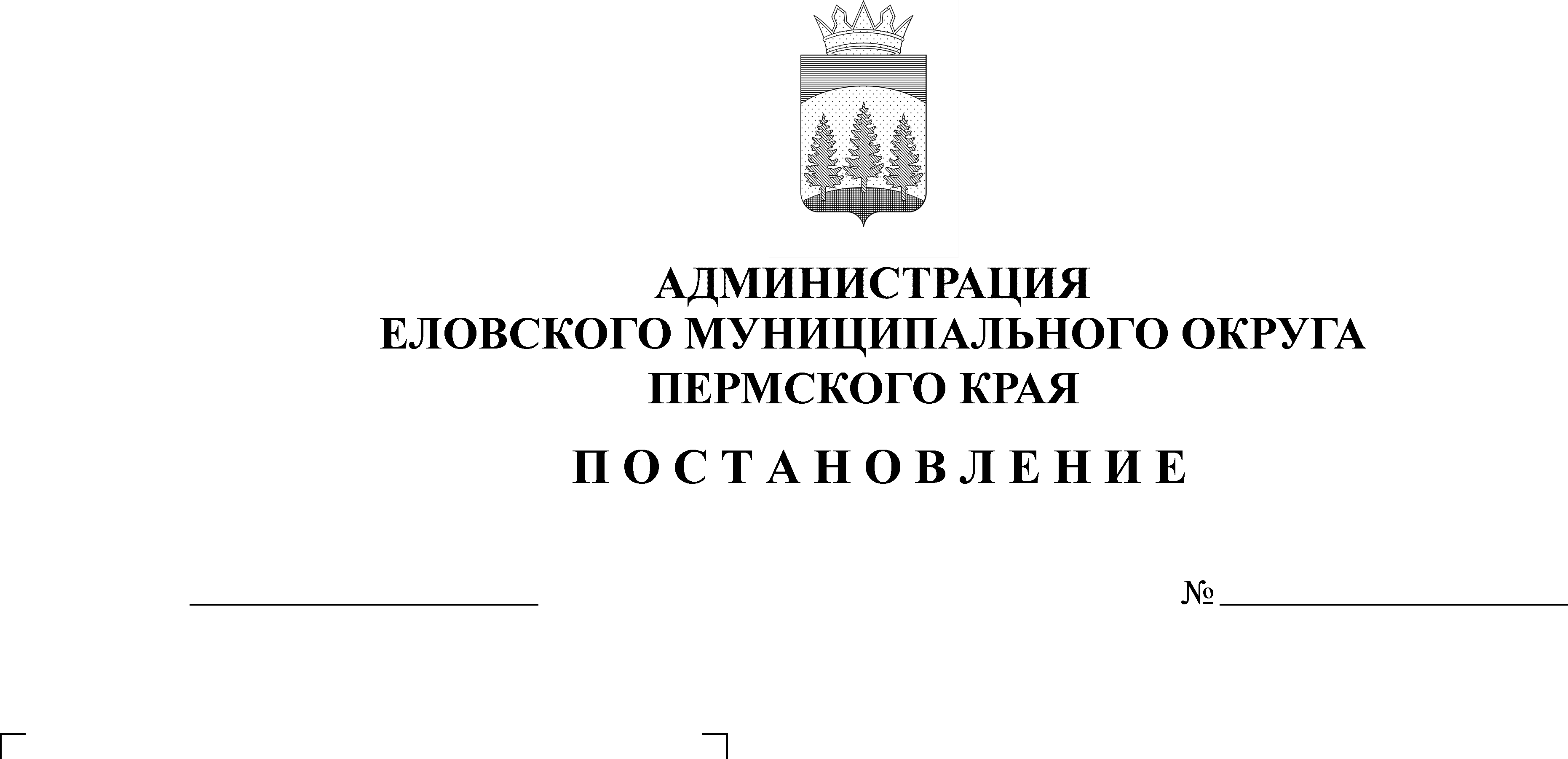 программу «Развитие культуры в Еловском муниципальном округе Пермского края», утвержденнуюпостановлением Администрации Еловскогомуниципального округа Пермского краяот 29 октября 2021 г. № 498-пВ соответствии со статьей 86 Бюджетного кодекса Российской Федерации, статьей 16 Федерального закона от 06 октября 2003 г. № 131-ФЗ «Об общих принципах организации местного самоуправления в Российской Федерации», Решением Думы Еловского муниципального округа Пермского края от 20 декабря 2020 г. № 67 «Об утверждении Положения о бюджетном процессе в Еловском муниципальном округе Пермского края», постановлением Администрации Еловского муниципального округа Пермского края от 19 октября  2021 г. № 460-п «Об утверждения Порядка разработки, реализации и эффективности муниципальных программ Еловского муниципального округа Пермского края»Администрация Еловского муниципального округа Пермского края ПОСТАНОВЛЯЕТ:1. Утвердить прилагаемые изменения в Муниципальную программу «Развитие культуры в Еловском муниципальном округе Пермского края», утвержденную постановлением Администрации Еловского муниципального округа Пермского края от 29 октября 2021 г. № 498-п.2. Настоящее постановление обнародовать на официальном сайте газеты «Искра Прикамья» и официальном сайте Еловского муниципального округа Пермского края.3. Постановление вступает в силу с 01 января 2022 г., но не ранее  дня его официального обнародования.И.о. главы администрации Еловского муниципального округа Пермского края			       		     Е.В. КустовУТВЕРЖДЕНЫпостановлениемАдминистрации Еловского муниципального округаПермского краяот 617-п № 13.12.2021ИЗМЕНЕНИЯкоторые вносятся в муниципальную программу «Развитие культуры в Еловском муниципальном округе Пермского края», утвержденные постановлением Администрации Еловского муниципального округа Пермского края от 29 октября 2021 г. № 498-п.В паспорте муниципальной программы «Развитие культуры в Еловском муниципальном округе Пермского края» позицию 9,10 изложить в следующей редакции:Раздел Финансирование муниципальной программы «Развитие культуры в Еловском муниципальном округе Пермского края» изложить в следующей редакции:«ФИНАНСИРОВАНИЕ муниципальной программы«Развитие культуры в Еловском муниципальном округе Пермского края»Раздел  финансирование подпрограммы 1.1 «Сохранение и развитие культурного потенциала Еловского муниципального округа Пермского края» муниципальной программы «Развитие культуры в Еловском муниципальном округе Пермского края» изложить в следующей редакции:«ФИНАНСИРОВАНИЕподпрограммы 1.1. «Сохранение и развитие культурного потенциала Еловского муниципального округа Пермского края» муниципальной программы «Развитие культуры в Еловском муниципальном округе Пермского края»Раздел финансирование подпрограммы 1.2 «Приведение в нормативное состояние учреждений отрасли культуры в Еловском муниципальном округе Пермского края» муниципальной программы «Развитие культуры в Еловском муниципальном округе Пермского края» изложить в следующей редакции:«ФИНАНСИРОВАНИЕПодпрограммы 1.2. «Приведение в нормативное состояние учреждений отрасли культуры в Еловском муниципальном округе Пермского края» муниципальной программы «Развитие культуры в Еловском муниципальном округе Пермского края»9Объемы и источники финансирования программы (подпрограммы)2022 год2023 год2024 год9программа, всего (руб.), в том числе:37 838 367,2234 996 076,0035 638 796,009бюджет Еловского муниципального округа36 223 967,2234 881 676,0035 524 396,009бюджет Пермского края1 614 400,00114 400,00114 400,009Подпрограмма 1.1, всего (руб.), в том числе:35 730 076,0034 996 076,0035 638 796,009бюджет Еловского муниципального округа35 615 67634 881 676,0035 524 396,009бюджет Пермского края114 400114 400114 400Подпрограмма 1.2, всего (руб.), в том числе:2 108 291,220,000,00бюджет Еловского муниципального округа608 291,220,000,00бюджет Пермского края1 500 000,000,000,0010Показатели конечного результата целей программы %2022 год2023 год2024 год10Повышение удовлетворенности жителей Еловского муниципального округа качеством предоставления муниципальных услуг в сфере культуры %75,575,675,7Код Наименование цели программы, подпрограммы, задачиИсточник финансирования Объем финансирования, руб.Объем финансирования, руб.Объем финансирования, руб.Объем финансирования, руб.Код Наименование цели программы, подпрограммы, задачиИсточник финансирования 2021 год2022 год2023 год2023 год12345661Цель. 1. Создание условий для организации досуга и самореализации жителей на территории Еловского муниципального округа Пермского краяЦель. 1. Создание условий для организации досуга и самореализации жителей на территории Еловского муниципального округа Пермского краяЦель. 1. Создание условий для организации досуга и самореализации жителей на территории Еловского муниципального округа Пермского краяЦель. 1. Создание условий для организации досуга и самореализации жителей на территории Еловского муниципального округа Пермского краяЦель. 1. Создание условий для организации досуга и самореализации жителей на территории Еловского муниципального округа Пермского краяЦель. 1. Создание условий для организации досуга и самореализации жителей на территории Еловского муниципального округа Пермского края1.1Подпрограмма «Сохранение и развитие культурного потенциала культуры Еловского муниципального округа Пермского края»Бюджет Еловского муниципального округа35 615 67634 996 076,0034 996 076,0035 638 796,001.1Подпрограмма «Сохранение и развитие культурного потенциала культуры Еловского муниципального округа Пермского края»Бюджет Пермского края114 400114 400114 400114 4001.1.1Задача.  Создание условий для реализации современных тенденций развития библиотечного обслуживанияЗадача.  Создание условий для реализации современных тенденций развития библиотечного обслуживания8 839 4638 791 463,008 791 463,008 791 463,001.1.2Задача. Создание условий для организации мероприятий, направленных на повышение вовлеченности жителей Еловского муниципального округа в культурно-досуговые и культурно-просветительские мероприятия и процесс творческой самореализацииЗадача. Создание условий для организации мероприятий, направленных на повышение вовлеченности жителей Еловского муниципального округа в культурно-досуговые и культурно-просветительские мероприятия и процесс творческой самореализации686 000,0000642 720,01.1.3Задача. Организация деятельности клубных формирований учреждений культуры Еловского муниципального округа Пермского краяЗадача. Организация деятельности клубных формирований учреждений культуры Еловского муниципального округа Пермского края20 671 367,020 671 367,020 671 367,020 671 367,01.1.4Задача. Обеспечение доступа к художественному образованию и приобщения к искусству и культуре детей, подростков и   молодежи Еловского муниципального округаЗадача. Обеспечение доступа к художественному образованию и приобщения к искусству и культуре детей, подростков и   молодежи Еловского муниципального округа5 533 246,05 533 246,05 533 246,05 533 246,01.2Подпрограмма «Приведение в нормативное состояние учреждений отрасли культуры в Еловском муниципальном округе Пермского края»Бюджет Еловского муниципального округа608 291,220,000,000,001.2Подпрограмма «Приведение в нормативное состояние учреждений отрасли культуры в Еловском муниципальном округе Пермского края»Бюджет Пермского края1 500 000,000,000,000,001.2.1Задача. Приведение в нормативное состояние существующих объектов, занимаемых учреждениями культуры, укрепление их материальной базы.Задача. Приведение в нормативное состояние существующих объектов, занимаемых учреждениями культуры, укрепление их материальной базы.2 000 000,00,000,000,001.2.2Задача. Укрепление материально-технической базы учреждений культуры Еловского муниципального округа.Задача. Укрепление материально-технической базы учреждений культуры Еловского муниципального округа.108 291,220,000,000,00Итого по цели 1, в том числе по источникам финансирования Итого по цели 1, в том числе по источникам финансирования ИТОГО37 838 367,2234 996 076,0034 996 076,0035 638 796,00Итого по цели 1, в том числе по источникам финансирования Итого по цели 1, в том числе по источникам финансирования Бюджет Еловского муниципального округа36 223 967,2234 881 676,0034 881 676,0035 524 396,00Итого по цели 1, в том числе по источникам финансирования Итого по цели 1, в том числе по источникам финансирования Бюджет Пермского края1 614 400114 400,00114 400,00114 400,00Всего по программе, в том числе по источникам финансирования Всего по программе, в том числе по источникам финансирования ВСЕГО37 838 367,2234 996 076,0034 996 076,0035 638 796,00Всего по программе, в том числе по источникам финансирования Всего по программе, в том числе по источникам финансирования Бюджет Еловского муниципального округа36 223 967,2234 881 676,0034 881 676,0035 524 396,00Всего по программе, в том числе по источникам финансирования Всего по программе, в том числе по источникам финансирования Бюджет Пермского края1 614 400114 400,00114 400,00400,00КодКодНаименование цели программы, подпрограммы, задачи, основного мероприятияНаименование цели программы, подпрограммы, задачи, основного мероприятияУчастник программыУчастник программыПоказатели непосредственного результатаПоказатели непосредственного результатаПоказатели непосредственного результатаПоказатели непосредственного результатаПоказатели непосредственного результатаПоказатели непосредственного результатаПоказатели непосредственного результатаПоказатели непосредственного результатаПоказатели непосредственного результатаПоказатели непосредственного результатаИсточник финансирования Объем финансирования, руб.Объем финансирования, руб.Объем финансирования, руб.КодКодНаименование цели программы, подпрограммы, задачи, основного мероприятияНаименование цели программы, подпрограммы, задачи, основного мероприятияУчастник программыУчастник программынаименование показателя непосредственного результатаед. изм.ед. изм.ед. изм.2022год2022год2023 год2023 год2024 год2024 годИсточник финансирования 2022 год2023 год2024 год112233455566778891011121.1.1 1.1.1 Задача. Создание условий для реализации современных тенденций развития библиотечного обслуживанияЗадача. Создание условий для реализации современных тенденций развития библиотечного обслуживанияЗадача. Создание условий для реализации современных тенденций развития библиотечного обслуживанияЗадача. Создание условий для реализации современных тенденций развития библиотечного обслуживанияЗадача. Создание условий для реализации современных тенденций развития библиотечного обслуживанияЗадача. Создание условий для реализации современных тенденций развития библиотечного обслуживанияЗадача. Создание условий для реализации современных тенденций развития библиотечного обслуживанияЗадача. Создание условий для реализации современных тенденций развития библиотечного обслуживанияЗадача. Создание условий для реализации современных тенденций развития библиотечного обслуживанияЗадача. Создание условий для реализации современных тенденций развития библиотечного обслуживанияЗадача. Создание условий для реализации современных тенденций развития библиотечного обслуживанияЗадача. Создание условий для реализации современных тенденций развития библиотечного обслуживанияЗадача. Создание условий для реализации современных тенденций развития библиотечного обслуживанияЗадача. Создание условий для реализации современных тенденций развития библиотечного обслуживанияЗадача. Создание условий для реализации современных тенденций развития библиотечного обслуживанияЗадача. Создание условий для реализации современных тенденций развития библиотечного обслуживанияЗадача. Создание условий для реализации современных тенденций развития библиотечного обслуживанияЗадача. Создание условий для реализации современных тенденций развития библиотечного обслуживания1.1.1.11.1.1.1Библиотечное, библиографическое и информационное обслуживание пользователей библиотекиБиблиотечное, библиографическое и информационное обслуживание пользователей библиотекиМБУК «ЦБС»МБУК «ЦБС»Количество посещенийЧел.Чел.Чел.73 00073 00073 00073 00073 00073 000Бюджет Еловского муниципального округа8 791 4638 791 4638 791 4631.1.1.11.1.1.1Библиотечное, библиографическое и информационное обслуживание пользователей библиотекиБиблиотечное, библиографическое и информационное обслуживание пользователей библиотекиМБУК «ЦБС»МБУК «ЦБС»количество проводимых мероприятий, в том числе в составе реализуемых проектовед.ед.ед.800800800800800800Бюджет Еловского муниципального округа8 791 4638 791 4638 791 4631.1.1.11.1.1.1Библиотечное, библиографическое и информационное обслуживание пользователей библиотекиБиблиотечное, библиографическое и информационное обслуживание пользователей библиотекиИТОГО по  ПНРИТОГО по  ПНРИТОГО по  ПНРЧел.Чел.Чел.73 00073 00073 00073 00073 00073 000Бюджет Еловского муниципального округа8 791 4638 791 4638 791 4631.1.1.11.1.1.1Библиотечное, библиографическое и информационное обслуживание пользователей библиотекиБиблиотечное, библиографическое и информационное обслуживание пользователей библиотекиИТОГО по  ПНРИТОГО по  ПНРИТОГО по  ПНРед.ед.ед.800800800800800800Бюджет Еловского муниципального округа8 791 4638 791 4638 791 463Итого по мероприятию 1.1.1.1, в том числе по источникам финансированияИтого по мероприятию 1.1.1.1, в том числе по источникам финансированияИтого по мероприятию 1.1.1.1, в том числе по источникам финансированияИтого по мероприятию 1.1.1.1, в том числе по источникам финансированияИтого по мероприятию 1.1.1.1, в том числе по источникам финансированияИтого по мероприятию 1.1.1.1, в том числе по источникам финансированияИтого по мероприятию 1.1.1.1, в том числе по источникам финансированияИтого по мероприятию 1.1.1.1, в том числе по источникам финансированияИтого по мероприятию 1.1.1.1, в том числе по источникам финансированияИтого по мероприятию 1.1.1.1, в том числе по источникам финансированияИтого по мероприятию 1.1.1.1, в том числе по источникам финансированияИтого по мероприятию 1.1.1.1, в том числе по источникам финансированияИтого по мероприятию 1.1.1.1, в том числе по источникам финансированияИтого по мероприятию 1.1.1.1, в том числе по источникам финансированияИтого по мероприятию 1.1.1.1, в том числе по источникам финансированияИтого по мероприятию 1.1.1.1, в том числе по источникам финансированияИТОГО8 791 4638 791 4638 791 463Итого по мероприятию 1.1.1.1, в том числе по источникам финансированияИтого по мероприятию 1.1.1.1, в том числе по источникам финансированияИтого по мероприятию 1.1.1.1, в том числе по источникам финансированияИтого по мероприятию 1.1.1.1, в том числе по источникам финансированияИтого по мероприятию 1.1.1.1, в том числе по источникам финансированияИтого по мероприятию 1.1.1.1, в том числе по источникам финансированияИтого по мероприятию 1.1.1.1, в том числе по источникам финансированияИтого по мероприятию 1.1.1.1, в том числе по источникам финансированияИтого по мероприятию 1.1.1.1, в том числе по источникам финансированияИтого по мероприятию 1.1.1.1, в том числе по источникам финансированияИтого по мероприятию 1.1.1.1, в том числе по источникам финансированияИтого по мероприятию 1.1.1.1, в том числе по источникам финансированияИтого по мероприятию 1.1.1.1, в том числе по источникам финансированияИтого по мероприятию 1.1.1.1, в том числе по источникам финансированияИтого по мероприятию 1.1.1.1, в том числе по источникам финансированияИтого по мероприятию 1.1.1.1, в том числе по источникам финансированияБюджет Еловского муниципального округа8 791 4638 791 4638 791 463Итого по мероприятию 1.1.1.1, в том числе по источникам финансированияИтого по мероприятию 1.1.1.1, в том числе по источникам финансированияИтого по мероприятию 1.1.1.1, в том числе по источникам финансированияИтого по мероприятию 1.1.1.1, в том числе по источникам финансированияИтого по мероприятию 1.1.1.1, в том числе по источникам финансированияИтого по мероприятию 1.1.1.1, в том числе по источникам финансированияИтого по мероприятию 1.1.1.1, в том числе по источникам финансированияИтого по мероприятию 1.1.1.1, в том числе по источникам финансированияИтого по мероприятию 1.1.1.1, в том числе по источникам финансированияИтого по мероприятию 1.1.1.1, в том числе по источникам финансированияИтого по мероприятию 1.1.1.1, в том числе по источникам финансированияИтого по мероприятию 1.1.1.1, в том числе по источникам финансированияИтого по мероприятию 1.1.1.1, в том числе по источникам финансированияИтого по мероприятию 1.1.1.1, в том числе по источникам финансированияИтого по мероприятию 1.1.1.1, в том числе по источникам финансированияИтого по мероприятию 1.1.1.1, в том числе по источникам финансированияБюджет Пермского края 0,000,000,001.1.1.2Создание электронной книги «Боевые подвиги еловцев»Создание электронной книги «Боевые подвиги еловцев»МБУК «ЦБС»МБУК «ЦБС»Количество книгКоличество книгКоличество книгЕд.Ед.Ед.11000Бюджет Еловского муниципального округа48 000,000,000,001.1.1.2Создание электронной книги «Боевые подвиги еловцев»Создание электронной книги «Боевые подвиги еловцев»ИТОГО по ПНРИТОГО по ПНРИТОГО по ПНРИТОГО по ПНРИТОГО по ПНРЕд.Ед.Ед.11000Бюджет Еловского муниципального округа48 000,000,000,00Итого по мероприятию 1.1.1.2, в том числе по источникам финансированияИтого по мероприятию 1.1.1.2, в том числе по источникам финансированияИтого по мероприятию 1.1.1.2, в том числе по источникам финансированияИтого по мероприятию 1.1.1.2, в том числе по источникам финансированияИтого по мероприятию 1.1.1.2, в том числе по источникам финансированияИтого по мероприятию 1.1.1.2, в том числе по источникам финансированияИтого по мероприятию 1.1.1.2, в том числе по источникам финансированияИтого по мероприятию 1.1.1.2, в том числе по источникам финансированияИтого по мероприятию 1.1.1.2, в том числе по источникам финансированияИтого по мероприятию 1.1.1.2, в том числе по источникам финансированияИтого по мероприятию 1.1.1.2, в том числе по источникам финансированияИтого по мероприятию 1.1.1.2, в том числе по источникам финансированияИтого по мероприятию 1.1.1.2, в том числе по источникам финансированияИтого по мероприятию 1.1.1.2, в том числе по источникам финансированияИтого по мероприятию 1.1.1.2, в том числе по источникам финансированияИтого по мероприятию 1.1.1.2, в том числе по источникам финансированияИТОГО48 000,000,000,00Итого по мероприятию 1.1.1.2, в том числе по источникам финансированияИтого по мероприятию 1.1.1.2, в том числе по источникам финансированияИтого по мероприятию 1.1.1.2, в том числе по источникам финансированияИтого по мероприятию 1.1.1.2, в том числе по источникам финансированияИтого по мероприятию 1.1.1.2, в том числе по источникам финансированияИтого по мероприятию 1.1.1.2, в том числе по источникам финансированияИтого по мероприятию 1.1.1.2, в том числе по источникам финансированияИтого по мероприятию 1.1.1.2, в том числе по источникам финансированияИтого по мероприятию 1.1.1.2, в том числе по источникам финансированияИтого по мероприятию 1.1.1.2, в том числе по источникам финансированияИтого по мероприятию 1.1.1.2, в том числе по источникам финансированияИтого по мероприятию 1.1.1.2, в том числе по источникам финансированияИтого по мероприятию 1.1.1.2, в том числе по источникам финансированияИтого по мероприятию 1.1.1.2, в том числе по источникам финансированияИтого по мероприятию 1.1.1.2, в том числе по источникам финансированияИтого по мероприятию 1.1.1.2, в том числе по источникам финансированияБюджет Еловского муниципального округа48 000,000,000,00Итого по задаче 1.1.1, в том числе по источникам финансированияИтого по задаче 1.1.1, в том числе по источникам финансированияИтого по задаче 1.1.1, в том числе по источникам финансированияИтого по задаче 1.1.1, в том числе по источникам финансированияИтого по задаче 1.1.1, в том числе по источникам финансированияИтого по задаче 1.1.1, в том числе по источникам финансированияИтого по задаче 1.1.1, в том числе по источникам финансированияИтого по задаче 1.1.1, в том числе по источникам финансированияИтого по задаче 1.1.1, в том числе по источникам финансированияИтого по задаче 1.1.1, в том числе по источникам финансированияИтого по задаче 1.1.1, в том числе по источникам финансированияИтого по задаче 1.1.1, в том числе по источникам финансированияИтого по задаче 1.1.1, в том числе по источникам финансированияИтого по задаче 1.1.1, в том числе по источникам финансированияИтого по задаче 1.1.1, в том числе по источникам финансированияИтого по задаче 1.1.1, в том числе по источникам финансированияИТОГО8 839 4638 791 4638 791 463Итого по задаче 1.1.1, в том числе по источникам финансированияИтого по задаче 1.1.1, в том числе по источникам финансированияИтого по задаче 1.1.1, в том числе по источникам финансированияИтого по задаче 1.1.1, в том числе по источникам финансированияИтого по задаче 1.1.1, в том числе по источникам финансированияИтого по задаче 1.1.1, в том числе по источникам финансированияИтого по задаче 1.1.1, в том числе по источникам финансированияИтого по задаче 1.1.1, в том числе по источникам финансированияИтого по задаче 1.1.1, в том числе по источникам финансированияИтого по задаче 1.1.1, в том числе по источникам финансированияИтого по задаче 1.1.1, в том числе по источникам финансированияИтого по задаче 1.1.1, в том числе по источникам финансированияИтого по задаче 1.1.1, в том числе по источникам финансированияИтого по задаче 1.1.1, в том числе по источникам финансированияИтого по задаче 1.1.1, в том числе по источникам финансированияИтого по задаче 1.1.1, в том числе по источникам финансированияБюджет Еловского муниципального округа8 839 4638 791 4638 791 463Итого по задаче 1.1.1, в том числе по источникам финансированияИтого по задаче 1.1.1, в том числе по источникам финансированияИтого по задаче 1.1.1, в том числе по источникам финансированияИтого по задаче 1.1.1, в том числе по источникам финансированияИтого по задаче 1.1.1, в том числе по источникам финансированияИтого по задаче 1.1.1, в том числе по источникам финансированияИтого по задаче 1.1.1, в том числе по источникам финансированияИтого по задаче 1.1.1, в том числе по источникам финансированияИтого по задаче 1.1.1, в том числе по источникам финансированияИтого по задаче 1.1.1, в том числе по источникам финансированияИтого по задаче 1.1.1, в том числе по источникам финансированияИтого по задаче 1.1.1, в том числе по источникам финансированияИтого по задаче 1.1.1, в том числе по источникам финансированияИтого по задаче 1.1.1, в том числе по источникам финансированияИтого по задаче 1.1.1, в том числе по источникам финансированияИтого по задаче 1.1.1, в том числе по источникам финансированияБюджет Пермского края 0,000,000,001.1.21.1.2Задача. Создание условий для организации мероприятий, направленных на повышение вовлеченности жителей Еловского муниципального округа в культурно-досуговые и культурно-просветительские мероприятия и процесс творческой самореализацииЗадача. Создание условий для организации мероприятий, направленных на повышение вовлеченности жителей Еловского муниципального округа в культурно-досуговые и культурно-просветительские мероприятия и процесс творческой самореализацииЗадача. Создание условий для организации мероприятий, направленных на повышение вовлеченности жителей Еловского муниципального округа в культурно-досуговые и культурно-просветительские мероприятия и процесс творческой самореализацииЗадача. Создание условий для организации мероприятий, направленных на повышение вовлеченности жителей Еловского муниципального округа в культурно-досуговые и культурно-просветительские мероприятия и процесс творческой самореализацииЗадача. Создание условий для организации мероприятий, направленных на повышение вовлеченности жителей Еловского муниципального округа в культурно-досуговые и культурно-просветительские мероприятия и процесс творческой самореализацииЗадача. Создание условий для организации мероприятий, направленных на повышение вовлеченности жителей Еловского муниципального округа в культурно-досуговые и культурно-просветительские мероприятия и процесс творческой самореализацииЗадача. Создание условий для организации мероприятий, направленных на повышение вовлеченности жителей Еловского муниципального округа в культурно-досуговые и культурно-просветительские мероприятия и процесс творческой самореализацииЗадача. Создание условий для организации мероприятий, направленных на повышение вовлеченности жителей Еловского муниципального округа в культурно-досуговые и культурно-просветительские мероприятия и процесс творческой самореализацииЗадача. Создание условий для организации мероприятий, направленных на повышение вовлеченности жителей Еловского муниципального округа в культурно-досуговые и культурно-просветительские мероприятия и процесс творческой самореализацииЗадача. Создание условий для организации мероприятий, направленных на повышение вовлеченности жителей Еловского муниципального округа в культурно-досуговые и культурно-просветительские мероприятия и процесс творческой самореализацииЗадача. Создание условий для организации мероприятий, направленных на повышение вовлеченности жителей Еловского муниципального округа в культурно-досуговые и культурно-просветительские мероприятия и процесс творческой самореализацииЗадача. Создание условий для организации мероприятий, направленных на повышение вовлеченности жителей Еловского муниципального округа в культурно-досуговые и культурно-просветительские мероприятия и процесс творческой самореализацииЗадача. Создание условий для организации мероприятий, направленных на повышение вовлеченности жителей Еловского муниципального округа в культурно-досуговые и культурно-просветительские мероприятия и процесс творческой самореализацииЗадача. Создание условий для организации мероприятий, направленных на повышение вовлеченности жителей Еловского муниципального округа в культурно-досуговые и культурно-просветительские мероприятия и процесс творческой самореализацииЗадача. Создание условий для организации мероприятий, направленных на повышение вовлеченности жителей Еловского муниципального округа в культурно-досуговые и культурно-просветительские мероприятия и процесс творческой самореализацииЗадача. Создание условий для организации мероприятий, направленных на повышение вовлеченности жителей Еловского муниципального округа в культурно-досуговые и культурно-просветительские мероприятия и процесс творческой самореализацииЗадача. Создание условий для организации мероприятий, направленных на повышение вовлеченности жителей Еловского муниципального округа в культурно-досуговые и культурно-просветительские мероприятия и процесс творческой самореализацииЗадача. Создание условий для организации мероприятий, направленных на повышение вовлеченности жителей Еловского муниципального округа в культурно-досуговые и культурно-просветительские мероприятия и процесс творческой самореализации1.1.2.11.1.2.1Организация и проведение культурно-массовых мероприятий (иные зрелищные мероприятия)Организация и проведение культурно-массовых мероприятий (иные зрелищные мероприятия)МБУК «ЕКДЦ»МБУК «ЕКДЦ»Количество посещенийЧел.Чел.Чел.112031120311203112031120311203Бюджет Еловского муниципального округа686 0000642 7201.1.2.11.1.2.1Организация и проведение культурно-массовых мероприятий (иные зрелищные мероприятия)Организация и проведение культурно-массовых мероприятий (иные зрелищные мероприятия)ИТОГО по ПНРИТОГО по ПНРИТОГО по ПНРЧел.Чел.Чел.112031120311203112031120311203Бюджет Еловского муниципального округа686 0000642 720Итого по мероприятию 1.1.2.1, в том числе по источникам финансированияИтого по мероприятию 1.1.2.1, в том числе по источникам финансированияИтого по мероприятию 1.1.2.1, в том числе по источникам финансированияИтого по мероприятию 1.1.2.1, в том числе по источникам финансированияИтого по мероприятию 1.1.2.1, в том числе по источникам финансированияИтого по мероприятию 1.1.2.1, в том числе по источникам финансированияИтого по мероприятию 1.1.2.1, в том числе по источникам финансированияИтого по мероприятию 1.1.2.1, в том числе по источникам финансированияИтого по мероприятию 1.1.2.1, в том числе по источникам финансированияИтого по мероприятию 1.1.2.1, в том числе по источникам финансированияИтого по мероприятию 1.1.2.1, в том числе по источникам финансированияИтого по мероприятию 1.1.2.1, в том числе по источникам финансированияИтого по мероприятию 1.1.2.1, в том числе по источникам финансированияИтого по мероприятию 1.1.2.1, в том числе по источникам финансированияИтого по мероприятию 1.1.2.1, в том числе по источникам финансированияИтого по мероприятию 1.1.2.1, в том числе по источникам финансированияИТОГО686 0000642 720Итого по мероприятию 1.1.2.1, в том числе по источникам финансированияИтого по мероприятию 1.1.2.1, в том числе по источникам финансированияИтого по мероприятию 1.1.2.1, в том числе по источникам финансированияИтого по мероприятию 1.1.2.1, в том числе по источникам финансированияИтого по мероприятию 1.1.2.1, в том числе по источникам финансированияИтого по мероприятию 1.1.2.1, в том числе по источникам финансированияИтого по мероприятию 1.1.2.1, в том числе по источникам финансированияИтого по мероприятию 1.1.2.1, в том числе по источникам финансированияИтого по мероприятию 1.1.2.1, в том числе по источникам финансированияИтого по мероприятию 1.1.2.1, в том числе по источникам финансированияИтого по мероприятию 1.1.2.1, в том числе по источникам финансированияИтого по мероприятию 1.1.2.1, в том числе по источникам финансированияИтого по мероприятию 1.1.2.1, в том числе по источникам финансированияИтого по мероприятию 1.1.2.1, в том числе по источникам финансированияИтого по мероприятию 1.1.2.1, в том числе по источникам финансированияИтого по мероприятию 1.1.2.1, в том числе по источникам финансированияБюджет Еловского муниципального округа686 0000642 720Итого по мероприятию 1.1.2.1, в том числе по источникам финансированияИтого по мероприятию 1.1.2.1, в том числе по источникам финансированияИтого по мероприятию 1.1.2.1, в том числе по источникам финансированияИтого по мероприятию 1.1.2.1, в том числе по источникам финансированияИтого по мероприятию 1.1.2.1, в том числе по источникам финансированияИтого по мероприятию 1.1.2.1, в том числе по источникам финансированияИтого по мероприятию 1.1.2.1, в том числе по источникам финансированияИтого по мероприятию 1.1.2.1, в том числе по источникам финансированияИтого по мероприятию 1.1.2.1, в том числе по источникам финансированияИтого по мероприятию 1.1.2.1, в том числе по источникам финансированияИтого по мероприятию 1.1.2.1, в том числе по источникам финансированияИтого по мероприятию 1.1.2.1, в том числе по источникам финансированияИтого по мероприятию 1.1.2.1, в том числе по источникам финансированияИтого по мероприятию 1.1.2.1, в том числе по источникам финансированияИтого по мероприятию 1.1.2.1, в том числе по источникам финансированияИтого по мероприятию 1.1.2.1, в том числе по источникам финансированияБюджет Пермского края 0,000,000,00Итого по задаче 1.1.2, в том числе по источникам финансированияИтого по задаче 1.1.2, в том числе по источникам финансированияИтого по задаче 1.1.2, в том числе по источникам финансированияИтого по задаче 1.1.2, в том числе по источникам финансированияИтого по задаче 1.1.2, в том числе по источникам финансированияИтого по задаче 1.1.2, в том числе по источникам финансированияИтого по задаче 1.1.2, в том числе по источникам финансированияИтого по задаче 1.1.2, в том числе по источникам финансированияИтого по задаче 1.1.2, в том числе по источникам финансированияИтого по задаче 1.1.2, в том числе по источникам финансированияИтого по задаче 1.1.2, в том числе по источникам финансированияИтого по задаче 1.1.2, в том числе по источникам финансированияИтого по задаче 1.1.2, в том числе по источникам финансированияИтого по задаче 1.1.2, в том числе по источникам финансированияИтого по задаче 1.1.2, в том числе по источникам финансированияИтого по задаче 1.1.2, в том числе по источникам финансированияИТОГО686 0000642 720Итого по задаче 1.1.2, в том числе по источникам финансированияИтого по задаче 1.1.2, в том числе по источникам финансированияИтого по задаче 1.1.2, в том числе по источникам финансированияИтого по задаче 1.1.2, в том числе по источникам финансированияИтого по задаче 1.1.2, в том числе по источникам финансированияИтого по задаче 1.1.2, в том числе по источникам финансированияИтого по задаче 1.1.2, в том числе по источникам финансированияИтого по задаче 1.1.2, в том числе по источникам финансированияИтого по задаче 1.1.2, в том числе по источникам финансированияИтого по задаче 1.1.2, в том числе по источникам финансированияИтого по задаче 1.1.2, в том числе по источникам финансированияИтого по задаче 1.1.2, в том числе по источникам финансированияИтого по задаче 1.1.2, в том числе по источникам финансированияИтого по задаче 1.1.2, в том числе по источникам финансированияИтого по задаче 1.1.2, в том числе по источникам финансированияИтого по задаче 1.1.2, в том числе по источникам финансированияБюджет Еловского муниципального округа686 0000642 720Итого по задаче 1.1.2, в том числе по источникам финансированияИтого по задаче 1.1.2, в том числе по источникам финансированияИтого по задаче 1.1.2, в том числе по источникам финансированияИтого по задаче 1.1.2, в том числе по источникам финансированияИтого по задаче 1.1.2, в том числе по источникам финансированияИтого по задаче 1.1.2, в том числе по источникам финансированияИтого по задаче 1.1.2, в том числе по источникам финансированияИтого по задаче 1.1.2, в том числе по источникам финансированияИтого по задаче 1.1.2, в том числе по источникам финансированияИтого по задаче 1.1.2, в том числе по источникам финансированияИтого по задаче 1.1.2, в том числе по источникам финансированияИтого по задаче 1.1.2, в том числе по источникам финансированияИтого по задаче 1.1.2, в том числе по источникам финансированияИтого по задаче 1.1.2, в том числе по источникам финансированияИтого по задаче 1.1.2, в том числе по источникам финансированияИтого по задаче 1.1.2, в том числе по источникам финансированияБюджет Пермского края 0,000,000,001.1.31.1.3Задача. Организация деятельности клубных формирований учреждений культуры Еловского муниципального округа Пермского краяЗадача. Организация деятельности клубных формирований учреждений культуры Еловского муниципального округа Пермского краяЗадача. Организация деятельности клубных формирований учреждений культуры Еловского муниципального округа Пермского краяЗадача. Организация деятельности клубных формирований учреждений культуры Еловского муниципального округа Пермского краяЗадача. Организация деятельности клубных формирований учреждений культуры Еловского муниципального округа Пермского краяЗадача. Организация деятельности клубных формирований учреждений культуры Еловского муниципального округа Пермского краяЗадача. Организация деятельности клубных формирований учреждений культуры Еловского муниципального округа Пермского краяЗадача. Организация деятельности клубных формирований учреждений культуры Еловского муниципального округа Пермского краяЗадача. Организация деятельности клубных формирований учреждений культуры Еловского муниципального округа Пермского краяЗадача. Организация деятельности клубных формирований учреждений культуры Еловского муниципального округа Пермского краяЗадача. Организация деятельности клубных формирований учреждений культуры Еловского муниципального округа Пермского краяЗадача. Организация деятельности клубных формирований учреждений культуры Еловского муниципального округа Пермского краяЗадача. Организация деятельности клубных формирований учреждений культуры Еловского муниципального округа Пермского краяЗадача. Организация деятельности клубных формирований учреждений культуры Еловского муниципального округа Пермского краяЗадача. Организация деятельности клубных формирований учреждений культуры Еловского муниципального округа Пермского краяЗадача. Организация деятельности клубных формирований учреждений культуры Еловского муниципального округа Пермского краяЗадача. Организация деятельности клубных формирований учреждений культуры Еловского муниципального округа Пермского краяЗадача. Организация деятельности клубных формирований учреждений культуры Еловского муниципального округа Пермского края1.1.3.11.1.3.1Организация деятельности клубных формирований и формирований самодеятельного народного творчестваОрганизация деятельности клубных формирований и формирований самодеятельного народного творчестваМБУК «ЕКДЦ»МБУК «ЕКДЦ»Количество посещений Количество посещений Количество посещений Чел.Чел.2669426694266942669426694Бюджет Еловского муниципального округа20 671 36720 671 36720 671 3671.1.3.11.1.3.1Организация деятельности клубных формирований и формирований самодеятельного народного творчестваОрганизация деятельности клубных формирований и формирований самодеятельного народного творчестваМБУК «ЕКДЦ»МБУК «ЕКДЦ»Количество клубных формированийКоличество клубных формированийКоличество клубных формированийЕд. Ед. 72727272721.1.3.11.1.3.1Организация деятельности клубных формирований и формирований самодеятельного народного творчестваОрганизация деятельности клубных формирований и формирований самодеятельного народного творчестваМБУК «ЕКДЦ»МБУК «ЕКДЦ»Количество участников клубных формированийКоличество участников клубных формированийКоличество участников клубных формированийЧел.Чел.9059059059059051.1.3.11.1.3.1Организация деятельности клубных формирований и формирований самодеятельного народного творчестваОрганизация деятельности клубных формирований и формирований самодеятельного народного творчестваМБУК «ЕКДЦ»МБУК «ЕКДЦ»Количество проведенных мероприятийКоличество проведенных мероприятийКоличество проведенных мероприятийЕд.Ед.10811081108110811081ИТОГО по ПНРИТОГО по ПНРИТОГО по ПНРИТОГО по ПНРИТОГО по ПНРЧел.Чел.2669426694266942669426694Бюджет Еловского муниципального округа20 671 36720 671 36720 671 367ИТОГО по ПНРИТОГО по ПНРИТОГО по ПНРИТОГО по ПНРИТОГО по ПНРЕд. Ед. 7272727272Бюджет Еловского муниципального округа20 671 36720 671 36720 671 367ИТОГО по ПНРИТОГО по ПНРИТОГО по ПНРИТОГО по ПНРИТОГО по ПНРЧел.Чел.905905905905905Бюджет Еловского муниципального округа20 671 36720 671 36720 671 367ИТОГО по ПНРИТОГО по ПНРИТОГО по ПНРИТОГО по ПНРИТОГО по ПНРЕд.Ед.10811081108110811081Бюджет Еловского муниципального округа20 671 36720 671 36720 671 367Итого по мероприятию 1.1.3.1, в том числе по источникам финансированияИтого по мероприятию 1.1.3.1, в том числе по источникам финансированияИтого по мероприятию 1.1.3.1, в том числе по источникам финансированияИтого по мероприятию 1.1.3.1, в том числе по источникам финансированияИтого по мероприятию 1.1.3.1, в том числе по источникам финансированияИтого по мероприятию 1.1.3.1, в том числе по источникам финансированияИтого по мероприятию 1.1.3.1, в том числе по источникам финансированияИтого по мероприятию 1.1.3.1, в том числе по источникам финансированияИтого по мероприятию 1.1.3.1, в том числе по источникам финансированияИтого по мероприятию 1.1.3.1, в том числе по источникам финансированияИтого по мероприятию 1.1.3.1, в том числе по источникам финансированияИтого по мероприятию 1.1.3.1, в том числе по источникам финансированияИтого по мероприятию 1.1.3.1, в том числе по источникам финансированияИтого по мероприятию 1.1.3.1, в том числе по источникам финансированияИтого по мероприятию 1.1.3.1, в том числе по источникам финансированияИтого по мероприятию 1.1.3.1, в том числе по источникам финансированияИТОГО20 671 36720 671 36720 671 367Итого по мероприятию 1.1.3.1, в том числе по источникам финансированияИтого по мероприятию 1.1.3.1, в том числе по источникам финансированияИтого по мероприятию 1.1.3.1, в том числе по источникам финансированияИтого по мероприятию 1.1.3.1, в том числе по источникам финансированияИтого по мероприятию 1.1.3.1, в том числе по источникам финансированияИтого по мероприятию 1.1.3.1, в том числе по источникам финансированияИтого по мероприятию 1.1.3.1, в том числе по источникам финансированияИтого по мероприятию 1.1.3.1, в том числе по источникам финансированияИтого по мероприятию 1.1.3.1, в том числе по источникам финансированияИтого по мероприятию 1.1.3.1, в том числе по источникам финансированияИтого по мероприятию 1.1.3.1, в том числе по источникам финансированияИтого по мероприятию 1.1.3.1, в том числе по источникам финансированияИтого по мероприятию 1.1.3.1, в том числе по источникам финансированияИтого по мероприятию 1.1.3.1, в том числе по источникам финансированияИтого по мероприятию 1.1.3.1, в том числе по источникам финансированияИтого по мероприятию 1.1.3.1, в том числе по источникам финансированияБюджет Еловского муниципального округа20 671 36720 671 36720 671 367Итого по мероприятию 1.1.3.1, в том числе по источникам финансированияИтого по мероприятию 1.1.3.1, в том числе по источникам финансированияИтого по мероприятию 1.1.3.1, в том числе по источникам финансированияИтого по мероприятию 1.1.3.1, в том числе по источникам финансированияИтого по мероприятию 1.1.3.1, в том числе по источникам финансированияИтого по мероприятию 1.1.3.1, в том числе по источникам финансированияИтого по мероприятию 1.1.3.1, в том числе по источникам финансированияИтого по мероприятию 1.1.3.1, в том числе по источникам финансированияИтого по мероприятию 1.1.3.1, в том числе по источникам финансированияИтого по мероприятию 1.1.3.1, в том числе по источникам финансированияИтого по мероприятию 1.1.3.1, в том числе по источникам финансированияИтого по мероприятию 1.1.3.1, в том числе по источникам финансированияИтого по мероприятию 1.1.3.1, в том числе по источникам финансированияИтого по мероприятию 1.1.3.1, в том числе по источникам финансированияИтого по мероприятию 1.1.3.1, в том числе по источникам финансированияИтого по мероприятию 1.1.3.1, в том числе по источникам финансированияБюджет Пермского края 0,000,000,00Итого по задаче 1.1.3, в том числе по источникам финансированияИтого по задаче 1.1.3, в том числе по источникам финансированияИтого по задаче 1.1.3, в том числе по источникам финансированияИтого по задаче 1.1.3, в том числе по источникам финансированияИтого по задаче 1.1.3, в том числе по источникам финансированияИтого по задаче 1.1.3, в том числе по источникам финансированияИтого по задаче 1.1.3, в том числе по источникам финансированияИтого по задаче 1.1.3, в том числе по источникам финансированияИтого по задаче 1.1.3, в том числе по источникам финансированияИтого по задаче 1.1.3, в том числе по источникам финансированияИтого по задаче 1.1.3, в том числе по источникам финансированияИтого по задаче 1.1.3, в том числе по источникам финансированияИтого по задаче 1.1.3, в том числе по источникам финансированияИтого по задаче 1.1.3, в том числе по источникам финансированияИтого по задаче 1.1.3, в том числе по источникам финансированияИтого по задаче 1.1.3, в том числе по источникам финансированияИТОГО20 671 36720 671 36720 671 367Итого по задаче 1.1.3, в том числе по источникам финансированияИтого по задаче 1.1.3, в том числе по источникам финансированияИтого по задаче 1.1.3, в том числе по источникам финансированияИтого по задаче 1.1.3, в том числе по источникам финансированияИтого по задаче 1.1.3, в том числе по источникам финансированияИтого по задаче 1.1.3, в том числе по источникам финансированияИтого по задаче 1.1.3, в том числе по источникам финансированияИтого по задаче 1.1.3, в том числе по источникам финансированияИтого по задаче 1.1.3, в том числе по источникам финансированияИтого по задаче 1.1.3, в том числе по источникам финансированияИтого по задаче 1.1.3, в том числе по источникам финансированияИтого по задаче 1.1.3, в том числе по источникам финансированияИтого по задаче 1.1.3, в том числе по источникам финансированияИтого по задаче 1.1.3, в том числе по источникам финансированияИтого по задаче 1.1.3, в том числе по источникам финансированияИтого по задаче 1.1.3, в том числе по источникам финансированияБюджет Еловского муниципального округа20 671 36720 671 36720 671 367Итого по задаче 1.1.3, в том числе по источникам финансированияИтого по задаче 1.1.3, в том числе по источникам финансированияИтого по задаче 1.1.3, в том числе по источникам финансированияИтого по задаче 1.1.3, в том числе по источникам финансированияИтого по задаче 1.1.3, в том числе по источникам финансированияИтого по задаче 1.1.3, в том числе по источникам финансированияИтого по задаче 1.1.3, в том числе по источникам финансированияИтого по задаче 1.1.3, в том числе по источникам финансированияИтого по задаче 1.1.3, в том числе по источникам финансированияИтого по задаче 1.1.3, в том числе по источникам финансированияИтого по задаче 1.1.3, в том числе по источникам финансированияИтого по задаче 1.1.3, в том числе по источникам финансированияИтого по задаче 1.1.3, в том числе по источникам финансированияИтого по задаче 1.1.3, в том числе по источникам финансированияИтого по задаче 1.1.3, в том числе по источникам финансированияИтого по задаче 1.1.3, в том числе по источникам финансированияБюджет Пермского края 0,000,000,001.1.41.1.4Задача. Обеспечение доступа к художественному образованию и приобщения к искусству и культуре детей, подростков и   молодежи Еловского муниципального округаЗадача. Обеспечение доступа к художественному образованию и приобщения к искусству и культуре детей, подростков и   молодежи Еловского муниципального округаЗадача. Обеспечение доступа к художественному образованию и приобщения к искусству и культуре детей, подростков и   молодежи Еловского муниципального округаЗадача. Обеспечение доступа к художественному образованию и приобщения к искусству и культуре детей, подростков и   молодежи Еловского муниципального округаЗадача. Обеспечение доступа к художественному образованию и приобщения к искусству и культуре детей, подростков и   молодежи Еловского муниципального округаЗадача. Обеспечение доступа к художественному образованию и приобщения к искусству и культуре детей, подростков и   молодежи Еловского муниципального округаЗадача. Обеспечение доступа к художественному образованию и приобщения к искусству и культуре детей, подростков и   молодежи Еловского муниципального округаЗадача. Обеспечение доступа к художественному образованию и приобщения к искусству и культуре детей, подростков и   молодежи Еловского муниципального округаЗадача. Обеспечение доступа к художественному образованию и приобщения к искусству и культуре детей, подростков и   молодежи Еловского муниципального округаЗадача. Обеспечение доступа к художественному образованию и приобщения к искусству и культуре детей, подростков и   молодежи Еловского муниципального округаЗадача. Обеспечение доступа к художественному образованию и приобщения к искусству и культуре детей, подростков и   молодежи Еловского муниципального округаЗадача. Обеспечение доступа к художественному образованию и приобщения к искусству и культуре детей, подростков и   молодежи Еловского муниципального округаЗадача. Обеспечение доступа к художественному образованию и приобщения к искусству и культуре детей, подростков и   молодежи Еловского муниципального округаЗадача. Обеспечение доступа к художественному образованию и приобщения к искусству и культуре детей, подростков и   молодежи Еловского муниципального округаЗадача. Обеспечение доступа к художественному образованию и приобщения к искусству и культуре детей, подростков и   молодежи Еловского муниципального округаЗадача. Обеспечение доступа к художественному образованию и приобщения к искусству и культуре детей, подростков и   молодежи Еловского муниципального округаЗадача. Обеспечение доступа к художественному образованию и приобщения к искусству и культуре детей, подростков и   молодежи Еловского муниципального округаЗадача. Обеспечение доступа к художественному образованию и приобщения к искусству и культуре детей, подростков и   молодежи Еловского муниципального округа1.1.4.11.1.4.1Предоставление услуги дополнительного образования детей художественно-эстетической направленностиПредоставление услуги дополнительного образования детей художественно-эстетической направленностиМБОУДО «ЕДШИ»МБОУДО «ЕДШИ»Реализация дополнительных общеразвивающих программ Реализация дополнительных общеразвивающих программ Реализация дополнительных общеразвивающих программ Чел.часыЧел.часы2071220712207122071220712Бюджет Еловского муниципального округа5 418 8465 418 8465 418 8461.1.4.11.1.4.1Предоставление услуги дополнительного образования детей художественно-эстетической направленностиПредоставление услуги дополнительного образования детей художественно-эстетической направленностиМБОУДО «ЕДШИ»МБОУДО «ЕДШИ»Реализация дополнительных предпрофессиональных программ в области искусствРеализация дополнительных предпрофессиональных программ в области искусствРеализация дополнительных предпрофессиональных программ в области искусствЧел.часыЧел.часы2018420184  20184  2018420184Бюджет Еловского муниципального округа5 418 8465 418 8465 418 8461.1.4.11.1.4.1Предоставление услуги дополнительного образования детей художественно-эстетической направленностиПредоставление услуги дополнительного образования детей художественно-эстетической направленностиИТОГО по ПНРИТОГО по ПНРИТОГО по ПНРИТОГО по ПНРИТОГО по ПНРЧел.часыЧел.часы207122071220712Чел.часыЧел.часыБюджет Еловского муниципального округа5 418 8465 418 8465 418 8461.1.4.11.1.4.1Предоставление услуги дополнительного образования детей художественно-эстетической направленностиПредоставление услуги дополнительного образования детей художественно-эстетической направленностиИТОГО по ПНРИТОГО по ПНРИТОГО по ПНРИТОГО по ПНРИТОГО по ПНРЧел.часыЧел.часы2018420184  20184  Чел.часыЧел.часыБюджет Еловского муниципального округа5 418 8465 418 8465 418 846Итого по мероприятию 1.1.4.1, в том числе по источникам финансированияИтого по мероприятию 1.1.4.1, в том числе по источникам финансированияИтого по мероприятию 1.1.4.1, в том числе по источникам финансированияИтого по мероприятию 1.1.4.1, в том числе по источникам финансированияИтого по мероприятию 1.1.4.1, в том числе по источникам финансированияИтого по мероприятию 1.1.4.1, в том числе по источникам финансированияИтого по мероприятию 1.1.4.1, в том числе по источникам финансированияИтого по мероприятию 1.1.4.1, в том числе по источникам финансированияИтого по мероприятию 1.1.4.1, в том числе по источникам финансированияИтого по мероприятию 1.1.4.1, в том числе по источникам финансированияИтого по мероприятию 1.1.4.1, в том числе по источникам финансированияИтого по мероприятию 1.1.4.1, в том числе по источникам финансированияИтого по мероприятию 1.1.4.1, в том числе по источникам финансированияИтого по мероприятию 1.1.4.1, в том числе по источникам финансированияИтого по мероприятию 1.1.4.1, в том числе по источникам финансированияИтого по мероприятию 1.1.4.1, в том числе по источникам финансированияИТОГО5 418 8465 418 8465 418 846Итого по мероприятию 1.1.4.1, в том числе по источникам финансированияИтого по мероприятию 1.1.4.1, в том числе по источникам финансированияИтого по мероприятию 1.1.4.1, в том числе по источникам финансированияИтого по мероприятию 1.1.4.1, в том числе по источникам финансированияИтого по мероприятию 1.1.4.1, в том числе по источникам финансированияИтого по мероприятию 1.1.4.1, в том числе по источникам финансированияИтого по мероприятию 1.1.4.1, в том числе по источникам финансированияИтого по мероприятию 1.1.4.1, в том числе по источникам финансированияИтого по мероприятию 1.1.4.1, в том числе по источникам финансированияИтого по мероприятию 1.1.4.1, в том числе по источникам финансированияИтого по мероприятию 1.1.4.1, в том числе по источникам финансированияИтого по мероприятию 1.1.4.1, в том числе по источникам финансированияИтого по мероприятию 1.1.4.1, в том числе по источникам финансированияИтого по мероприятию 1.1.4.1, в том числе по источникам финансированияИтого по мероприятию 1.1.4.1, в том числе по источникам финансированияИтого по мероприятию 1.1.4.1, в том числе по источникам финансированияБюджет Еловского муниципального округа5 418 8465 418 8465 418 846Итого по мероприятию 1.1.4.1, в том числе по источникам финансированияИтого по мероприятию 1.1.4.1, в том числе по источникам финансированияИтого по мероприятию 1.1.4.1, в том числе по источникам финансированияИтого по мероприятию 1.1.4.1, в том числе по источникам финансированияИтого по мероприятию 1.1.4.1, в том числе по источникам финансированияИтого по мероприятию 1.1.4.1, в том числе по источникам финансированияИтого по мероприятию 1.1.4.1, в том числе по источникам финансированияИтого по мероприятию 1.1.4.1, в том числе по источникам финансированияИтого по мероприятию 1.1.4.1, в том числе по источникам финансированияИтого по мероприятию 1.1.4.1, в том числе по источникам финансированияИтого по мероприятию 1.1.4.1, в том числе по источникам финансированияИтого по мероприятию 1.1.4.1, в том числе по источникам финансированияИтого по мероприятию 1.1.4.1, в том числе по источникам финансированияИтого по мероприятию 1.1.4.1, в том числе по источникам финансированияИтого по мероприятию 1.1.4.1, в том числе по источникам финансированияИтого по мероприятию 1.1.4.1, в том числе по источникам финансированияБюджет Пермского края 0,000,000,001.1.4.21.1.4.2Предоставление мер социальной поддержки педагогическим работникам образовательных государственных и муниципальных организаций Пермского края, работающим и проживающим в сельской местности и поселках городского типа (рабочих поселках), по оплате жилого помещения и коммунальных услуг.Предоставление мер социальной поддержки педагогическим работникам образовательных государственных и муниципальных организаций Пермского края, работающим и проживающим в сельской местности и поселках городского типа (рабочих поселках), по оплате жилого помещения и коммунальных услуг.МБОУДО «ЕДШИ»МБОУДО «ЕДШИ»Количество  педагогических работников учреждений дополнительного образования в сфере культуры, получающие меры социальной поддержкиКоличество  педагогических работников учреждений дополнительного образования в сфере культуры, получающие меры социальной поддержкиКоличество  педагогических работников учреждений дополнительного образования в сфере культуры, получающие меры социальной поддержкиЧел.Чел.88888Бюджет Пермского края114 400114 400114 4001.1.4.21.1.4.2Предоставление мер социальной поддержки педагогическим работникам образовательных государственных и муниципальных организаций Пермского края, работающим и проживающим в сельской местности и поселках городского типа (рабочих поселках), по оплате жилого помещения и коммунальных услуг.Предоставление мер социальной поддержки педагогическим работникам образовательных государственных и муниципальных организаций Пермского края, работающим и проживающим в сельской местности и поселках городского типа (рабочих поселках), по оплате жилого помещения и коммунальных услуг.ИТОГО по ПНРИТОГО по ПНРИТОГО по ПНРИТОГО по ПНРИТОГО по ПНРЧел.Чел.88888Бюджет Пермского края114 400114 400114 400Итого по мероприятию 1.1.4.2, в том числе по источникам финансированияИтого по мероприятию 1.1.4.2, в том числе по источникам финансированияИтого по мероприятию 1.1.4.2, в том числе по источникам финансированияИтого по мероприятию 1.1.4.2, в том числе по источникам финансированияИтого по мероприятию 1.1.4.2, в том числе по источникам финансированияИтого по мероприятию 1.1.4.2, в том числе по источникам финансированияИтого по мероприятию 1.1.4.2, в том числе по источникам финансированияИтого по мероприятию 1.1.4.2, в том числе по источникам финансированияИтого по мероприятию 1.1.4.2, в том числе по источникам финансированияИтого по мероприятию 1.1.4.2, в том числе по источникам финансированияИтого по мероприятию 1.1.4.2, в том числе по источникам финансированияИтого по мероприятию 1.1.4.2, в том числе по источникам финансированияИтого по мероприятию 1.1.4.2, в том числе по источникам финансированияИтого по мероприятию 1.1.4.2, в том числе по источникам финансированияИтого по мероприятию 1.1.4.2, в том числе по источникам финансированияИтого по мероприятию 1.1.4.2, в том числе по источникам финансированияИТОГО114 400114 400114 400Итого по мероприятию 1.1.4.2, в том числе по источникам финансированияИтого по мероприятию 1.1.4.2, в том числе по источникам финансированияИтого по мероприятию 1.1.4.2, в том числе по источникам финансированияИтого по мероприятию 1.1.4.2, в том числе по источникам финансированияИтого по мероприятию 1.1.4.2, в том числе по источникам финансированияИтого по мероприятию 1.1.4.2, в том числе по источникам финансированияИтого по мероприятию 1.1.4.2, в том числе по источникам финансированияИтого по мероприятию 1.1.4.2, в том числе по источникам финансированияИтого по мероприятию 1.1.4.2, в том числе по источникам финансированияИтого по мероприятию 1.1.4.2, в том числе по источникам финансированияИтого по мероприятию 1.1.4.2, в том числе по источникам финансированияИтого по мероприятию 1.1.4.2, в том числе по источникам финансированияИтого по мероприятию 1.1.4.2, в том числе по источникам финансированияИтого по мероприятию 1.1.4.2, в том числе по источникам финансированияИтого по мероприятию 1.1.4.2, в том числе по источникам финансированияИтого по мероприятию 1.1.4.2, в том числе по источникам финансированияБюджет Еловского муниципального округа0,000,000,00Итого по мероприятию 1.1.4.2, в том числе по источникам финансированияИтого по мероприятию 1.1.4.2, в том числе по источникам финансированияИтого по мероприятию 1.1.4.2, в том числе по источникам финансированияИтого по мероприятию 1.1.4.2, в том числе по источникам финансированияИтого по мероприятию 1.1.4.2, в том числе по источникам финансированияИтого по мероприятию 1.1.4.2, в том числе по источникам финансированияИтого по мероприятию 1.1.4.2, в том числе по источникам финансированияИтого по мероприятию 1.1.4.2, в том числе по источникам финансированияИтого по мероприятию 1.1.4.2, в том числе по источникам финансированияИтого по мероприятию 1.1.4.2, в том числе по источникам финансированияИтого по мероприятию 1.1.4.2, в том числе по источникам финансированияИтого по мероприятию 1.1.4.2, в том числе по источникам финансированияИтого по мероприятию 1.1.4.2, в том числе по источникам финансированияИтого по мероприятию 1.1.4.2, в том числе по источникам финансированияИтого по мероприятию 1.1.4.2, в том числе по источникам финансированияИтого по мероприятию 1.1.4.2, в том числе по источникам финансированияБюджет Пермского края 114 400114 400114 400Итого по задаче 1.1.4, в том числе по источникам финансированияИтого по задаче 1.1.4, в том числе по источникам финансированияИтого по задаче 1.1.4, в том числе по источникам финансированияИтого по задаче 1.1.4, в том числе по источникам финансированияИтого по задаче 1.1.4, в том числе по источникам финансированияИтого по задаче 1.1.4, в том числе по источникам финансированияИтого по задаче 1.1.4, в том числе по источникам финансированияИтого по задаче 1.1.4, в том числе по источникам финансированияИтого по задаче 1.1.4, в том числе по источникам финансированияИтого по задаче 1.1.4, в том числе по источникам финансированияИтого по задаче 1.1.4, в том числе по источникам финансированияИтого по задаче 1.1.4, в том числе по источникам финансированияИтого по задаче 1.1.4, в том числе по источникам финансированияИтого по задаче 1.1.4, в том числе по источникам финансированияИтого по задаче 1.1.4, в том числе по источникам финансированияИтого по задаче 1.1.4, в том числе по источникам финансированияИТОГО5 533 2465 533 2465 533 246Итого по задаче 1.1.4, в том числе по источникам финансированияИтого по задаче 1.1.4, в том числе по источникам финансированияИтого по задаче 1.1.4, в том числе по источникам финансированияИтого по задаче 1.1.4, в том числе по источникам финансированияИтого по задаче 1.1.4, в том числе по источникам финансированияИтого по задаче 1.1.4, в том числе по источникам финансированияИтого по задаче 1.1.4, в том числе по источникам финансированияИтого по задаче 1.1.4, в том числе по источникам финансированияИтого по задаче 1.1.4, в том числе по источникам финансированияИтого по задаче 1.1.4, в том числе по источникам финансированияИтого по задаче 1.1.4, в том числе по источникам финансированияИтого по задаче 1.1.4, в том числе по источникам финансированияИтого по задаче 1.1.4, в том числе по источникам финансированияИтого по задаче 1.1.4, в том числе по источникам финансированияИтого по задаче 1.1.4, в том числе по источникам финансированияИтого по задаче 1.1.4, в том числе по источникам финансированияБюджет Еловского муниципального округа5 418 8465 418 8465 418 846Итого по задаче 1.1.4, в том числе по источникам финансированияИтого по задаче 1.1.4, в том числе по источникам финансированияИтого по задаче 1.1.4, в том числе по источникам финансированияИтого по задаче 1.1.4, в том числе по источникам финансированияИтого по задаче 1.1.4, в том числе по источникам финансированияИтого по задаче 1.1.4, в том числе по источникам финансированияИтого по задаче 1.1.4, в том числе по источникам финансированияИтого по задаче 1.1.4, в том числе по источникам финансированияИтого по задаче 1.1.4, в том числе по источникам финансированияИтого по задаче 1.1.4, в том числе по источникам финансированияИтого по задаче 1.1.4, в том числе по источникам финансированияИтого по задаче 1.1.4, в том числе по источникам финансированияИтого по задаче 1.1.4, в том числе по источникам финансированияИтого по задаче 1.1.4, в том числе по источникам финансированияИтого по задаче 1.1.4, в том числе по источникам финансированияИтого по задаче 1.1.4, в том числе по источникам финансированияБюджет Пермского края 114 400114 400114 400Всего по подпрограмме 1.1, в том числе по источникам финансирования Всего по подпрограмме 1.1, в том числе по источникам финансирования Всего по подпрограмме 1.1, в том числе по источникам финансирования Всего по подпрограмме 1.1, в том числе по источникам финансирования Всего по подпрограмме 1.1, в том числе по источникам финансирования Всего по подпрограмме 1.1, в том числе по источникам финансирования Всего по подпрограмме 1.1, в том числе по источникам финансирования Всего по подпрограмме 1.1, в том числе по источникам финансирования Всего по подпрограмме 1.1, в том числе по источникам финансирования Всего по подпрограмме 1.1, в том числе по источникам финансирования Всего по подпрограмме 1.1, в том числе по источникам финансирования Всего по подпрограмме 1.1, в том числе по источникам финансирования Всего по подпрограмме 1.1, в том числе по источникам финансирования Всего по подпрограмме 1.1, в том числе по источникам финансирования Всего по подпрограмме 1.1, в том числе по источникам финансирования Всего по подпрограмме 1.1, в том числе по источникам финансирования ВСЕГО35 730 07634 996 07635 638 796Всего по подпрограмме 1.1, в том числе по источникам финансирования Всего по подпрограмме 1.1, в том числе по источникам финансирования Всего по подпрограмме 1.1, в том числе по источникам финансирования Всего по подпрограмме 1.1, в том числе по источникам финансирования Всего по подпрограмме 1.1, в том числе по источникам финансирования Всего по подпрограмме 1.1, в том числе по источникам финансирования Всего по подпрограмме 1.1, в том числе по источникам финансирования Всего по подпрограмме 1.1, в том числе по источникам финансирования Всего по подпрограмме 1.1, в том числе по источникам финансирования Всего по подпрограмме 1.1, в том числе по источникам финансирования Всего по подпрограмме 1.1, в том числе по источникам финансирования Всего по подпрограмме 1.1, в том числе по источникам финансирования Всего по подпрограмме 1.1, в том числе по источникам финансирования Всего по подпрограмме 1.1, в том числе по источникам финансирования Всего по подпрограмме 1.1, в том числе по источникам финансирования Всего по подпрограмме 1.1, в том числе по источникам финансирования Бюджет Еловского муниципального округа35 615 67634 881 67635 524 396Всего по подпрограмме 1.1, в том числе по источникам финансирования Всего по подпрограмме 1.1, в том числе по источникам финансирования Всего по подпрограмме 1.1, в том числе по источникам финансирования Всего по подпрограмме 1.1, в том числе по источникам финансирования Всего по подпрограмме 1.1, в том числе по источникам финансирования Всего по подпрограмме 1.1, в том числе по источникам финансирования Всего по подпрограмме 1.1, в том числе по источникам финансирования Всего по подпрограмме 1.1, в том числе по источникам финансирования Всего по подпрограмме 1.1, в том числе по источникам финансирования Всего по подпрограмме 1.1, в том числе по источникам финансирования Всего по подпрограмме 1.1, в том числе по источникам финансирования Всего по подпрограмме 1.1, в том числе по источникам финансирования Всего по подпрограмме 1.1, в том числе по источникам финансирования Всего по подпрограмме 1.1, в том числе по источникам финансирования Всего по подпрограмме 1.1, в том числе по источникам финансирования Всего по подпрограмме 1.1, в том числе по источникам финансирования Бюджет Пермского края114 400114 4000КодКодНаименование цели программы, подпрограммы, задачи, основного мероприятияНаименование цели программы, подпрограммы, задачи, основного мероприятияУчастник программыУчастник программыПоказатели непосредственного результатаПоказатели непосредственного результатаПоказатели непосредственного результатаПоказатели непосредственного результатаПоказатели непосредственного результатаПоказатели непосредственного результатаПоказатели непосредственного результатаПоказатели непосредственного результатаПоказатели непосредственного результатаИсточник финансирования Объем финансирования, руб.Объем финансирования, руб.Объем финансирования, руб.КодКодНаименование цели программы, подпрограммы, задачи, основного мероприятияНаименование цели программы, подпрограммы, задачи, основного мероприятияУчастник программыУчастник программынаименование показателя непосредственного результатанаименование показателя непосредственного результатанаименование показателя непосредственного результатаед. изм.ед. изм.2022 год2022 год2023 год2024 годИсточник финансирования 2022 год2023 год2024 год11223344455667891011121.2.1 1.2.1 Задача. Приведение в нормативное состояние существующих объектов, занимаемых учреждениями культуры, укрепление их материальной базы.Задача. Приведение в нормативное состояние существующих объектов, занимаемых учреждениями культуры, укрепление их материальной базы.Задача. Приведение в нормативное состояние существующих объектов, занимаемых учреждениями культуры, укрепление их материальной базы.Задача. Приведение в нормативное состояние существующих объектов, занимаемых учреждениями культуры, укрепление их материальной базы.Задача. Приведение в нормативное состояние существующих объектов, занимаемых учреждениями культуры, укрепление их материальной базы.Задача. Приведение в нормативное состояние существующих объектов, занимаемых учреждениями культуры, укрепление их материальной базы.Задача. Приведение в нормативное состояние существующих объектов, занимаемых учреждениями культуры, укрепление их материальной базы.Задача. Приведение в нормативное состояние существующих объектов, занимаемых учреждениями культуры, укрепление их материальной базы.Задача. Приведение в нормативное состояние существующих объектов, занимаемых учреждениями культуры, укрепление их материальной базы.Задача. Приведение в нормативное состояние существующих объектов, занимаемых учреждениями культуры, укрепление их материальной базы.Задача. Приведение в нормативное состояние существующих объектов, занимаемых учреждениями культуры, укрепление их материальной базы.Задача. Приведение в нормативное состояние существующих объектов, занимаемых учреждениями культуры, укрепление их материальной базы.Задача. Приведение в нормативное состояние существующих объектов, занимаемых учреждениями культуры, укрепление их материальной базы.Задача. Приведение в нормативное состояние существующих объектов, занимаемых учреждениями культуры, укрепление их материальной базы.Задача. Приведение в нормативное состояние существующих объектов, занимаемых учреждениями культуры, укрепление их материальной базы.Задача. Приведение в нормативное состояние существующих объектов, занимаемых учреждениями культуры, укрепление их материальной базы.Задача. Приведение в нормативное состояние существующих объектов, занимаемых учреждениями культуры, укрепление их материальной базы.1.2.1.11.2.1.1Ремонт зданий структурных подразделений МБУК «Еловский культурно-досуговый центр» по адресам: Пермский край, с. Елово, ул. Карла Маркса, 17; с. Дуброво, ул. Память Пастухова, д. 10а; с. Малая Уса, ул. Белокаменная, д. 3.Ремонт зданий структурных подразделений МБУК «Еловский культурно-досуговый центр» по адресам: Пермский край, с. Елово, ул. Карла Маркса, 17; с. Дуброво, ул. Память Пастухова, д. 10а; с. Малая Уса, ул. Белокаменная, д. 3.МБУК «ЕКДЦ», Дубровский, Малоусинский сельские дома досугаМБУК «ЕКДЦ», Дубровский, Малоусинский сельские дома досугаКоличество учрежденийКоличество учрежденийКоличество учрежденийЕд.Ед.3300Бюджет Еловского муниципального округа500 000,000,000,001.2.1.11.2.1.1Ремонт зданий структурных подразделений МБУК «Еловский культурно-досуговый центр» по адресам: Пермский край, с. Елово, ул. Карла Маркса, 17; с. Дуброво, ул. Память Пастухова, д. 10а; с. Малая Уса, ул. Белокаменная, д. 3.Ремонт зданий структурных подразделений МБУК «Еловский культурно-досуговый центр» по адресам: Пермский край, с. Елово, ул. Карла Маркса, 17; с. Дуброво, ул. Память Пастухова, д. 10а; с. Малая Уса, ул. Белокаменная, д. 3.МБУК «ЕКДЦ», Дубровский, Малоусинский сельские дома досугаМБУК «ЕКДЦ», Дубровский, Малоусинский сельские дома досугаКоличество учрежденийКоличество учрежденийКоличество учрежденийЕд.Ед.3300Бюджет Пермского края1 500 000,000,00Ремонт зданий структурных подразделений МБУК «Еловский культурно-досуговый центр» по адресам: Пермский край, с. Елово, ул. Карла Маркса, 17; с. Дуброво, ул. Память Пастухова, д. 10а; с. Малая Уса, ул. Белокаменная, д. 3.Ремонт зданий структурных подразделений МБУК «Еловский культурно-досуговый центр» по адресам: Пермский край, с. Елово, ул. Карла Маркса, 17; с. Дуброво, ул. Память Пастухова, д. 10а; с. Малая Уса, ул. Белокаменная, д. 3.ИТОГО по ПНРИТОГО по ПНРИТОГО по ПНРИТОГО по ПНРИТОГО по ПНРЕд.Ед.3300Бюджет Еловского муниципального округа500 000,000,000,00Ремонт зданий структурных подразделений МБУК «Еловский культурно-досуговый центр» по адресам: Пермский край, с. Елово, ул. Карла Маркса, 17; с. Дуброво, ул. Память Пастухова, д. 10а; с. Малая Уса, ул. Белокаменная, д. 3.Ремонт зданий структурных подразделений МБУК «Еловский культурно-досуговый центр» по адресам: Пермский край, с. Елово, ул. Карла Маркса, 17; с. Дуброво, ул. Память Пастухова, д. 10а; с. Малая Уса, ул. Белокаменная, д. 3.ИТОГО по ПНРИТОГО по ПНРИТОГО по ПНРИТОГО по ПНРИТОГО по ПНРЕд.Ед.3300Бюджет Пермского края1 500 000,000,000,00Итого по мероприятию 1.2.1.1, в том числе по источникам финансирования Итого по мероприятию 1.2.1.1, в том числе по источникам финансирования Итого по мероприятию 1.2.1.1, в том числе по источникам финансирования Итого по мероприятию 1.2.1.1, в том числе по источникам финансирования Итого по мероприятию 1.2.1.1, в том числе по источникам финансирования Итого по мероприятию 1.2.1.1, в том числе по источникам финансирования Итого по мероприятию 1.2.1.1, в том числе по источникам финансирования Итого по мероприятию 1.2.1.1, в том числе по источникам финансирования Итого по мероприятию 1.2.1.1, в том числе по источникам финансирования Итого по мероприятию 1.2.1.1, в том числе по источникам финансирования Итого по мероприятию 1.2.1.1, в том числе по источникам финансирования Итого по мероприятию 1.2.1.1, в том числе по источникам финансирования Итого по мероприятию 1.2.1.1, в том числе по источникам финансирования Итого по мероприятию 1.2.1.1, в том числе по источникам финансирования Итого по мероприятию 1.2.1.1, в том числе по источникам финансирования ИТОГО2 000 000,000,000,00Итого по мероприятию 1.2.1.1, в том числе по источникам финансирования Итого по мероприятию 1.2.1.1, в том числе по источникам финансирования Итого по мероприятию 1.2.1.1, в том числе по источникам финансирования Итого по мероприятию 1.2.1.1, в том числе по источникам финансирования Итого по мероприятию 1.2.1.1, в том числе по источникам финансирования Итого по мероприятию 1.2.1.1, в том числе по источникам финансирования Итого по мероприятию 1.2.1.1, в том числе по источникам финансирования Итого по мероприятию 1.2.1.1, в том числе по источникам финансирования Итого по мероприятию 1.2.1.1, в том числе по источникам финансирования Итого по мероприятию 1.2.1.1, в том числе по источникам финансирования Итого по мероприятию 1.2.1.1, в том числе по источникам финансирования Итого по мероприятию 1.2.1.1, в том числе по источникам финансирования Итого по мероприятию 1.2.1.1, в том числе по источникам финансирования Итого по мероприятию 1.2.1.1, в том числе по источникам финансирования Итого по мероприятию 1.2.1.1, в том числе по источникам финансирования Бюджет Еловского муниципального округа500 000,000,000,00Итого по мероприятию 1.2.1.1, в том числе по источникам финансирования Итого по мероприятию 1.2.1.1, в том числе по источникам финансирования Итого по мероприятию 1.2.1.1, в том числе по источникам финансирования Итого по мероприятию 1.2.1.1, в том числе по источникам финансирования Итого по мероприятию 1.2.1.1, в том числе по источникам финансирования Итого по мероприятию 1.2.1.1, в том числе по источникам финансирования Итого по мероприятию 1.2.1.1, в том числе по источникам финансирования Итого по мероприятию 1.2.1.1, в том числе по источникам финансирования Итого по мероприятию 1.2.1.1, в том числе по источникам финансирования Итого по мероприятию 1.2.1.1, в том числе по источникам финансирования Итого по мероприятию 1.2.1.1, в том числе по источникам финансирования Итого по мероприятию 1.2.1.1, в том числе по источникам финансирования Итого по мероприятию 1.2.1.1, в том числе по источникам финансирования Итого по мероприятию 1.2.1.1, в том числе по источникам финансирования Итого по мероприятию 1.2.1.1, в том числе по источникам финансирования Бюджет Пермского края1 500 000,000,000,00Итого по задаче 1.2.1, в том числе по источникам финансирования Итого по задаче 1.2.1, в том числе по источникам финансирования Итого по задаче 1.2.1, в том числе по источникам финансирования Итого по задаче 1.2.1, в том числе по источникам финансирования Итого по задаче 1.2.1, в том числе по источникам финансирования Итого по задаче 1.2.1, в том числе по источникам финансирования Итого по задаче 1.2.1, в том числе по источникам финансирования Итого по задаче 1.2.1, в том числе по источникам финансирования Итого по задаче 1.2.1, в том числе по источникам финансирования Итого по задаче 1.2.1, в том числе по источникам финансирования Итого по задаче 1.2.1, в том числе по источникам финансирования Итого по задаче 1.2.1, в том числе по источникам финансирования Итого по задаче 1.2.1, в том числе по источникам финансирования Итого по задаче 1.2.1, в том числе по источникам финансирования Итого по задаче 1.2.1, в том числе по источникам финансирования ИТОГО2 000 000,000,000,00Итого по задаче 1.2.1, в том числе по источникам финансирования Итого по задаче 1.2.1, в том числе по источникам финансирования Итого по задаче 1.2.1, в том числе по источникам финансирования Итого по задаче 1.2.1, в том числе по источникам финансирования Итого по задаче 1.2.1, в том числе по источникам финансирования Итого по задаче 1.2.1, в том числе по источникам финансирования Итого по задаче 1.2.1, в том числе по источникам финансирования Итого по задаче 1.2.1, в том числе по источникам финансирования Итого по задаче 1.2.1, в том числе по источникам финансирования Итого по задаче 1.2.1, в том числе по источникам финансирования Итого по задаче 1.2.1, в том числе по источникам финансирования Итого по задаче 1.2.1, в том числе по источникам финансирования Итого по задаче 1.2.1, в том числе по источникам финансирования Итого по задаче 1.2.1, в том числе по источникам финансирования Итого по задаче 1.2.1, в том числе по источникам финансирования Бюджет Еловского муниципального округа500 000,000,000,00Итого по задаче 1.2.1, в том числе по источникам финансирования Итого по задаче 1.2.1, в том числе по источникам финансирования Итого по задаче 1.2.1, в том числе по источникам финансирования Итого по задаче 1.2.1, в том числе по источникам финансирования Итого по задаче 1.2.1, в том числе по источникам финансирования Итого по задаче 1.2.1, в том числе по источникам финансирования Итого по задаче 1.2.1, в том числе по источникам финансирования Итого по задаче 1.2.1, в том числе по источникам финансирования Итого по задаче 1.2.1, в том числе по источникам финансирования Итого по задаче 1.2.1, в том числе по источникам финансирования Итого по задаче 1.2.1, в том числе по источникам финансирования Итого по задаче 1.2.1, в том числе по источникам финансирования Итого по задаче 1.2.1, в том числе по источникам финансирования Итого по задаче 1.2.1, в том числе по источникам финансирования Итого по задаче 1.2.1, в том числе по источникам финансирования Бюджет Пермского края1 500 000,000,000,001.2.2Задача. Укрепление материально-технической базы учреждений культуры Еловского муниципального округаЗадача. Укрепление материально-технической базы учреждений культуры Еловского муниципального округаЗадача. Укрепление материально-технической базы учреждений культуры Еловского муниципального округаЗадача. Укрепление материально-технической базы учреждений культуры Еловского муниципального округаЗадача. Укрепление материально-технической базы учреждений культуры Еловского муниципального округаЗадача. Укрепление материально-технической базы учреждений культуры Еловского муниципального округаЗадача. Укрепление материально-технической базы учреждений культуры Еловского муниципального округаЗадача. Укрепление материально-технической базы учреждений культуры Еловского муниципального округаЗадача. Укрепление материально-технической базы учреждений культуры Еловского муниципального округаЗадача. Укрепление материально-технической базы учреждений культуры Еловского муниципального округаЗадача. Укрепление материально-технической базы учреждений культуры Еловского муниципального округаЗадача. Укрепление материально-технической базы учреждений культуры Еловского муниципального округаЗадача. Укрепление материально-технической базы учреждений культуры Еловского муниципального округаЗадача. Укрепление материально-технической базы учреждений культуры Еловского муниципального округаЗадача. Укрепление материально-технической базы учреждений культуры Еловского муниципального округаЗадача. Укрепление материально-технической базы учреждений культуры Еловского муниципального округаЗадача. Укрепление материально-технической базы учреждений культуры Еловского муниципального округаЗадача. Укрепление материально-технической базы учреждений культуры Еловского муниципального округа1.2.2.1Обновление материально-технической базы муниципальных учрежденийОбновление материально-технической базы муниципальных учрежденийОбновление материально-технической базы муниципальных учрежденийМБУК «ЕКДЦ»Приобретение:- ноутбук- внешний жесткий диск ИТОГОПриобретение:- ноутбук- внешний жесткий диск ИТОГОПриобретение:- ноутбук- внешний жесткий диск ИТОГОЕд.Ед.112112000Бюджет Еловского муниципального округа66 000,00001.2.2.1Обновление материально-технической базы муниципальных учрежденийОбновление материально-технической базы муниципальных учрежденийОбновление материально-технической базы муниципальных учрежденийМБУК «ЕКДЦ»Приобретение:- ноутбук- внешний жесткий диск ИТОГОПриобретение:- ноутбук- внешний жесткий диск ИТОГОПриобретение:- ноутбук- внешний жесткий диск ИТОГОЕд.Ед.112112000Бюджет Пермского края0,000,000,00ИТОГО по ПНРИТОГО по ПНРИТОГО по ПНРИТОГО по ПНРЕд.Ед.22000Бюджет Еловского муниципального округа66 000,0000ИТОГО по ПНРИТОГО по ПНРИТОГО по ПНРИТОГО по ПНРЕд.Ед.22000Бюджет Пермского края0,000,000,00Итого по мероприятию 1.2.2.1, в том числе по источникам финансированияИтого по мероприятию 1.2.2.1, в том числе по источникам финансированияИтого по мероприятию 1.2.2.1, в том числе по источникам финансированияИтого по мероприятию 1.2.2.1, в том числе по источникам финансированияИтого по мероприятию 1.2.2.1, в том числе по источникам финансированияИтого по мероприятию 1.2.2.1, в том числе по источникам финансированияИтого по мероприятию 1.2.2.1, в том числе по источникам финансированияИтого по мероприятию 1.2.2.1, в том числе по источникам финансированияИтого по мероприятию 1.2.2.1, в том числе по источникам финансированияИтого по мероприятию 1.2.2.1, в том числе по источникам финансированияИтого по мероприятию 1.2.2.1, в том числе по источникам финансированияИтого по мероприятию 1.2.2.1, в том числе по источникам финансированияИтого по мероприятию 1.2.2.1, в том числе по источникам финансированияИтого по мероприятию 1.2.2.1, в том числе по источникам финансированияИтого по мероприятию 1.2.2.1, в том числе по источникам финансированияБюджет Еловского муниципального округа66 000,0000Итого по мероприятию 1.2.2.1, в том числе по источникам финансированияИтого по мероприятию 1.2.2.1, в том числе по источникам финансированияИтого по мероприятию 1.2.2.1, в том числе по источникам финансированияИтого по мероприятию 1.2.2.1, в том числе по источникам финансированияИтого по мероприятию 1.2.2.1, в том числе по источникам финансированияИтого по мероприятию 1.2.2.1, в том числе по источникам финансированияИтого по мероприятию 1.2.2.1, в том числе по источникам финансированияИтого по мероприятию 1.2.2.1, в том числе по источникам финансированияИтого по мероприятию 1.2.2.1, в том числе по источникам финансированияИтого по мероприятию 1.2.2.1, в том числе по источникам финансированияИтого по мероприятию 1.2.2.1, в том числе по источникам финансированияИтого по мероприятию 1.2.2.1, в том числе по источникам финансированияИтого по мероприятию 1.2.2.1, в том числе по источникам финансированияИтого по мероприятию 1.2.2.1, в том числе по источникам финансированияИтого по мероприятию 1.2.2.1, в том числе по источникам финансированияБюджет Пермского края0,0000Итого по мероприятию 1.2.2.1, в том числе по источникам финансированияИтого по мероприятию 1.2.2.1, в том числе по источникам финансированияИтого по мероприятию 1.2.2.1, в том числе по источникам финансированияИтого по мероприятию 1.2.2.1, в том числе по источникам финансированияИтого по мероприятию 1.2.2.1, в том числе по источникам финансированияИтого по мероприятию 1.2.2.1, в том числе по источникам финансированияИтого по мероприятию 1.2.2.1, в том числе по источникам финансированияИтого по мероприятию 1.2.2.1, в том числе по источникам финансированияИтого по мероприятию 1.2.2.1, в том числе по источникам финансированияИтого по мероприятию 1.2.2.1, в том числе по источникам финансированияИтого по мероприятию 1.2.2.1, в том числе по источникам финансированияИтого по мероприятию 1.2.2.1, в том числе по источникам финансированияИтого по мероприятию 1.2.2.1, в том числе по источникам финансированияИтого по мероприятию 1.2.2.1, в том числе по источникам финансированияИтого по мероприятию 1.2.2.1, в том числе по источникам финансированияИТОГО66 000,00001.2.2.21.2.2.21.2.2.2Софинансирование участия  в конкурсном отборе муниципальных образований Пермского края для предоставления субсидий  на обеспечение развития и укрепления материально-технической базы домов культуры (и их филиалов) в населенных пунктах с числом жителей до 50 тысяч человек в 2022 г.МБУК «ЕКДЦ»МБУК «ЕКДЦ»МБУК «ЕКДЦ»Ремонт кровли Крюковского сельского дома досуга Ед.Ед.11000Бюджет Еловского муниципального округа14 853,190,000,001.2.2.21.2.2.21.2.2.2Софинансирование участия  в конкурсном отборе муниципальных образований Пермского края для предоставления субсидий  на обеспечение развития и укрепления материально-технической базы домов культуры (и их филиалов) в населенных пунктах с числом жителей до 50 тысяч человек в 2022 г.Ремонт здания Брюховского сельского дома досугаЕд.Ед.11000Бюджет Еловского муниципального округа27 438,030,000,00Софинансирование участия  в конкурсном отборе муниципальных образований Пермского края для предоставления субсидий  на обеспечение развития и укрепления материально-технической базы домов культуры (и их филиалов) в населенных пунктах с числом жителей до 50 тысяч человек в 2022 г.Итого по ПНРИтого по ПНРИтого по ПНРИтого по ПНРЕд.Ед.22000Бюджет Еловского муниципального округа42 291,220,000,00Итого по мероприятию 1.2.2.2, в том числе по источникам финансированияИтого по мероприятию 1.2.2.2, в том числе по источникам финансированияИтого по мероприятию 1.2.2.2, в том числе по источникам финансированияИтого по мероприятию 1.2.2.2, в том числе по источникам финансированияИтого по мероприятию 1.2.2.2, в том числе по источникам финансированияИтого по мероприятию 1.2.2.2, в том числе по источникам финансированияИтого по мероприятию 1.2.2.2, в том числе по источникам финансированияИтого по мероприятию 1.2.2.2, в том числе по источникам финансированияИтого по мероприятию 1.2.2.2, в том числе по источникам финансированияИтого по мероприятию 1.2.2.2, в том числе по источникам финансированияИтого по мероприятию 1.2.2.2, в том числе по источникам финансированияИтого по мероприятию 1.2.2.2, в том числе по источникам финансированияИтого по мероприятию 1.2.2.2, в том числе по источникам финансированияИтого по мероприятию 1.2.2.2, в том числе по источникам финансированияИтого по мероприятию 1.2.2.2, в том числе по источникам финансированияБюджет Еловского муниципального округа42 291,220,000,00Итого по мероприятию 1.2.2.2, в том числе по источникам финансированияИтого по мероприятию 1.2.2.2, в том числе по источникам финансированияИтого по мероприятию 1.2.2.2, в том числе по источникам финансированияИтого по мероприятию 1.2.2.2, в том числе по источникам финансированияИтого по мероприятию 1.2.2.2, в том числе по источникам финансированияИтого по мероприятию 1.2.2.2, в том числе по источникам финансированияИтого по мероприятию 1.2.2.2, в том числе по источникам финансированияИтого по мероприятию 1.2.2.2, в том числе по источникам финансированияИтого по мероприятию 1.2.2.2, в том числе по источникам финансированияИтого по мероприятию 1.2.2.2, в том числе по источникам финансированияИтого по мероприятию 1.2.2.2, в том числе по источникам финансированияИтого по мероприятию 1.2.2.2, в том числе по источникам финансированияИтого по мероприятию 1.2.2.2, в том числе по источникам финансированияИтого по мероприятию 1.2.2.2, в том числе по источникам финансированияИтого по мероприятию 1.2.2.2, в том числе по источникам финансированияИТОГО42 291,220,000,00Итого по задаче 1.2.2, в том числе по источникам финансированияИтого по задаче 1.2.2, в том числе по источникам финансированияИтого по задаче 1.2.2, в том числе по источникам финансированияИтого по задаче 1.2.2, в том числе по источникам финансированияИтого по задаче 1.2.2, в том числе по источникам финансированияИтого по задаче 1.2.2, в том числе по источникам финансированияИтого по задаче 1.2.2, в том числе по источникам финансированияИтого по задаче 1.2.2, в том числе по источникам финансированияИтого по задаче 1.2.2, в том числе по источникам финансированияИтого по задаче 1.2.2, в том числе по источникам финансированияИтого по задаче 1.2.2, в том числе по источникам финансированияИтого по задаче 1.2.2, в том числе по источникам финансированияИтого по задаче 1.2.2, в том числе по источникам финансированияИтого по задаче 1.2.2, в том числе по источникам финансированияИтого по задаче 1.2.2, в том числе по источникам финансированияИТОГО108 291,220,000,00Итого по задаче 1.2.2, в том числе по источникам финансированияИтого по задаче 1.2.2, в том числе по источникам финансированияИтого по задаче 1.2.2, в том числе по источникам финансированияИтого по задаче 1.2.2, в том числе по источникам финансированияИтого по задаче 1.2.2, в том числе по источникам финансированияИтого по задаче 1.2.2, в том числе по источникам финансированияИтого по задаче 1.2.2, в том числе по источникам финансированияИтого по задаче 1.2.2, в том числе по источникам финансированияИтого по задаче 1.2.2, в том числе по источникам финансированияИтого по задаче 1.2.2, в том числе по источникам финансированияИтого по задаче 1.2.2, в том числе по источникам финансированияИтого по задаче 1.2.2, в том числе по источникам финансированияИтого по задаче 1.2.2, в том числе по источникам финансированияИтого по задаче 1.2.2, в том числе по источникам финансированияИтого по задаче 1.2.2, в том числе по источникам финансированияБюджет Еловского муниципального округа108 291,220,000,00Итого по подпрограмме 1.2, в том числе по источникам финансирования Итого по подпрограмме 1.2, в том числе по источникам финансирования Итого по подпрограмме 1.2, в том числе по источникам финансирования Итого по подпрограмме 1.2, в том числе по источникам финансирования Итого по подпрограмме 1.2, в том числе по источникам финансирования Итого по подпрограмме 1.2, в том числе по источникам финансирования Итого по подпрограмме 1.2, в том числе по источникам финансирования Итого по подпрограмме 1.2, в том числе по источникам финансирования Итого по подпрограмме 1.2, в том числе по источникам финансирования Итого по подпрограмме 1.2, в том числе по источникам финансирования Итого по подпрограмме 1.2, в том числе по источникам финансирования Итого по подпрограмме 1.2, в том числе по источникам финансирования Итого по подпрограмме 1.2, в том числе по источникам финансирования Итого по подпрограмме 1.2, в том числе по источникам финансирования Итого по подпрограмме 1.2, в том числе по источникам финансирования ИТОГО2 108 291,220,000,00Итого по подпрограмме 1.2, в том числе по источникам финансирования Итого по подпрограмме 1.2, в том числе по источникам финансирования Итого по подпрограмме 1.2, в том числе по источникам финансирования Итого по подпрограмме 1.2, в том числе по источникам финансирования Итого по подпрограмме 1.2, в том числе по источникам финансирования Итого по подпрограмме 1.2, в том числе по источникам финансирования Итого по подпрограмме 1.2, в том числе по источникам финансирования Итого по подпрограмме 1.2, в том числе по источникам финансирования Итого по подпрограмме 1.2, в том числе по источникам финансирования Итого по подпрограмме 1.2, в том числе по источникам финансирования Итого по подпрограмме 1.2, в том числе по источникам финансирования Итого по подпрограмме 1.2, в том числе по источникам финансирования Итого по подпрограмме 1.2, в том числе по источникам финансирования Итого по подпрограмме 1.2, в том числе по источникам финансирования Итого по подпрограмме 1.2, в том числе по источникам финансирования Бюджет Еловского муниципального округа608 291,220,000,00Итого по подпрограмме 1.2, в том числе по источникам финансирования Итого по подпрограмме 1.2, в том числе по источникам финансирования Итого по подпрограмме 1.2, в том числе по источникам финансирования Итого по подпрограмме 1.2, в том числе по источникам финансирования Итого по подпрограмме 1.2, в том числе по источникам финансирования Итого по подпрограмме 1.2, в том числе по источникам финансирования Итого по подпрограмме 1.2, в том числе по источникам финансирования Итого по подпрограмме 1.2, в том числе по источникам финансирования Итого по подпрограмме 1.2, в том числе по источникам финансирования Итого по подпрограмме 1.2, в том числе по источникам финансирования Итого по подпрограмме 1.2, в том числе по источникам финансирования Итого по подпрограмме 1.2, в том числе по источникам финансирования Итого по подпрограмме 1.2, в том числе по источникам финансирования Итого по подпрограмме 1.2, в том числе по источникам финансирования Итого по подпрограмме 1.2, в том числе по источникам финансирования Бюджет Пермского края1 500 000,000,000,00